上证科创板成长指数编制方案一、指数名称和代码指数名称：上证科创板成长指数指数简称：科创成长英文名称：SSE STAR Growth Index英文简称：STAR Growth Index指数代码：000690二、指数基日和基点该指数以年月日为基日，以点为基点。三、样本选取方法1、样本空间指数样本空间由满足以下条件的科创板上市的股票和红筹企业发行的存托凭证组成：（1）上市时间超过6个月，除非上市以来日均总市值排名在科创板市场前5位且上市时间超过3个月；（2）非退市风险警示证券。2、可投资性筛选过去一年日均成交金额排名位于样本空间前90%。3、选样方法（1）对于样本空间内符合可投资性筛选条件的证券，分别计算如下指标：最新季度营收TTM环比增长率、最新季度扣非净利润TTM环比增长率、过去12个季度营收TTM环比增长率平均、过去12个季度扣非净利润TTM环比增长率、过去12个季度营收TTM环比增长率回归得到的增长趋势；（2）将上述指标经过极值和标准化处理后得分相加作为综合得分，按照综合得分由高到低排名，选取排名前50的证券作为指数样本。四、指数计算指数计算公式为：其中，调整市值＝∑(证券价格×调整股本数×权重因子)。调整股本数的计算方法、除数修正方法参见计算与维护细则。权重因子介于0和1之间，以使单个样本权重不超过10%。五、指数样本和权重调整1、定期调整指数样本每季度调整一次，样本调整实施时间分别为权重因子随样本定期调整而调整，调整时间与指数样本定期调整实施时间相同。在下一个定期调整日前，权重因子一般固定不变。2、临时调整特殊情况下将对指数进行临时调整。当样本退市时，将其从指数样本中剔除。样本公司发生收购、合并、分拆等情形的处理，参照计算与维护细则处理。附件：上证科创板成长指数拟公告样本名单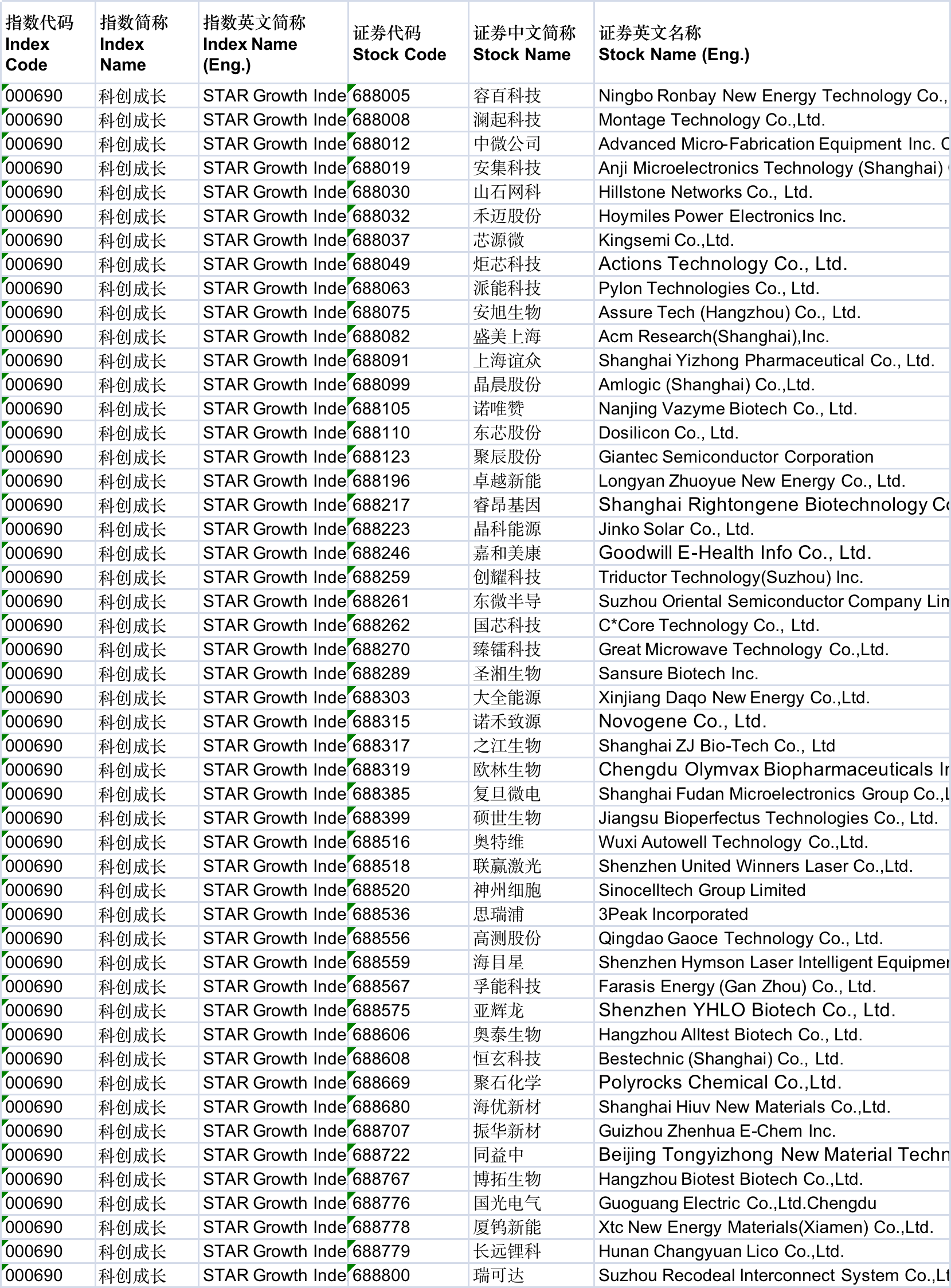 